关于开展青岛农业大学“百家争鸣”社团大讲堂活动的通知各学院团委、学生社团：为进一步展现校园社团文化风采，丰富同学的课余生活，弘扬社团文化底蕴，促进社团间的深度交流。学生社团管理中心决定举办“百家争鸣”社团大讲堂活动，现将活动有关事宜通知如下：一、活动主题社团风采万象新，文化长卷延绵长二、举办单位主办单位：共青团青岛农业大学委员会承办单位：学生社团管理中心、三农学会、红十字会、武术协会、中华美食营养与安全协会、“锌”火相传小小化学家、魔方协会、蓝丝带海洋保护协会、思享读书会三、活动时间2024年4月—6月四、活动地点青岛农业大学平度校区教学区五、参与对象青岛农业大学平度校区全体在校学生六、活动要求1.报名方式：有意愿的同学需加入相应社团的QQ群聊（群号和群聊二维码见附件2），活动开始前群聊中会发布“农历第二课堂成绩单”的通知和邀请码，有意愿的同学自行报名。2.特殊情况：若报名者遇特殊情况与参与活动时间冲突，及时跟社团管理中心工作人员请假并说明原因；3.安全方面：活动将做好突发情况应急预案处置，确保活动安全有序开展。活动期间若有突发情况，立即向相关工作人员汇报。七、注意事项：本次活动最终解释权归承办方所有，未尽事宜会在QQ群另行通知。八、活动说明（一）活动负责人：丁  晨徐  琪 15966585101王  硕 19511607128（二）附件附件1：社团大讲堂活动安排表附件2：各社团大讲堂群号和群二维码共青团青岛农业大学委员会                            学生社团管理中心                                       2024年3月29日附件1社团大讲堂活动安排表附件2各社团大讲堂群号和群二维码：三农学会        群号：808205792  群二维码：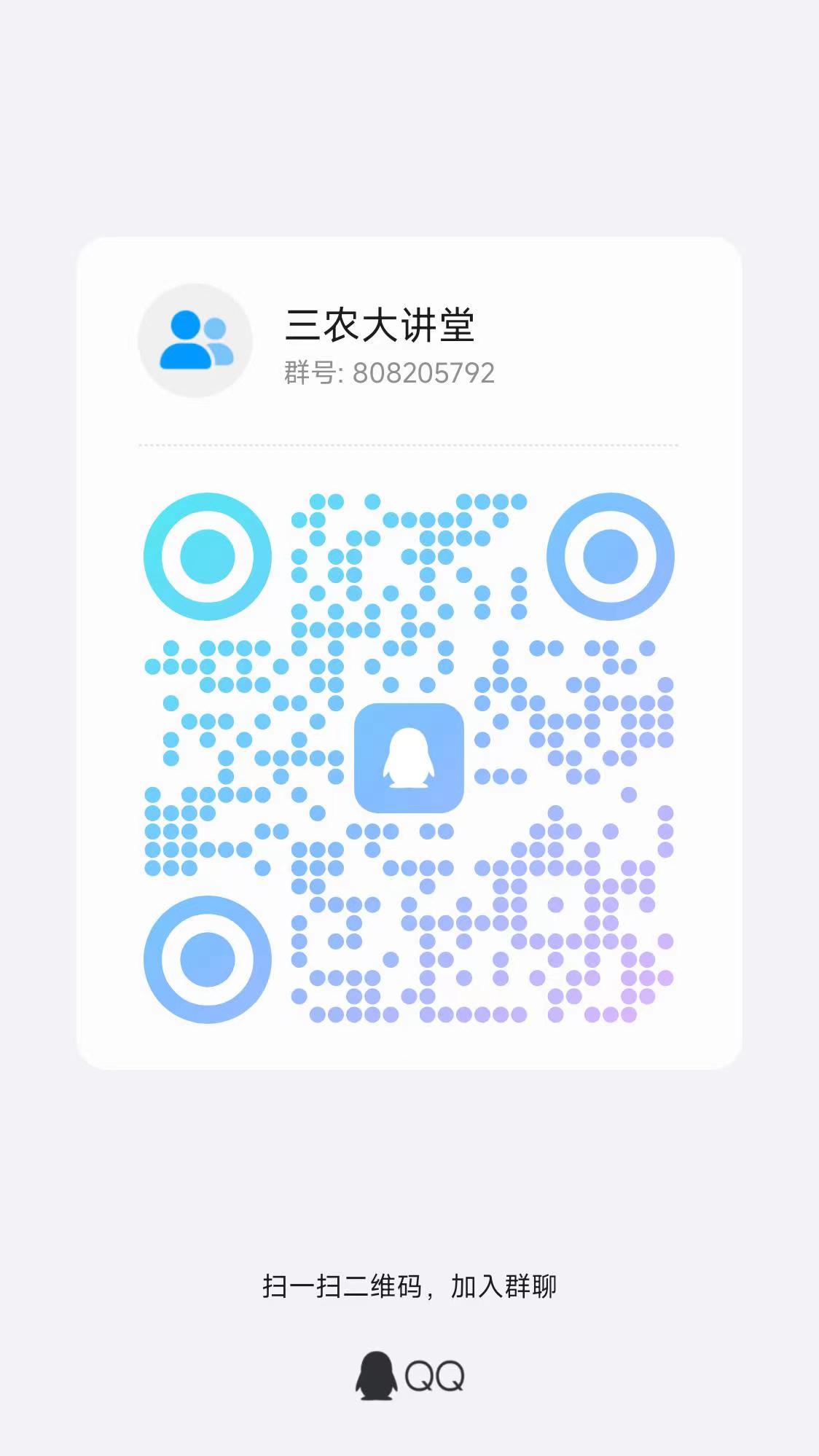 武术协会群号：807677610                 群二维码：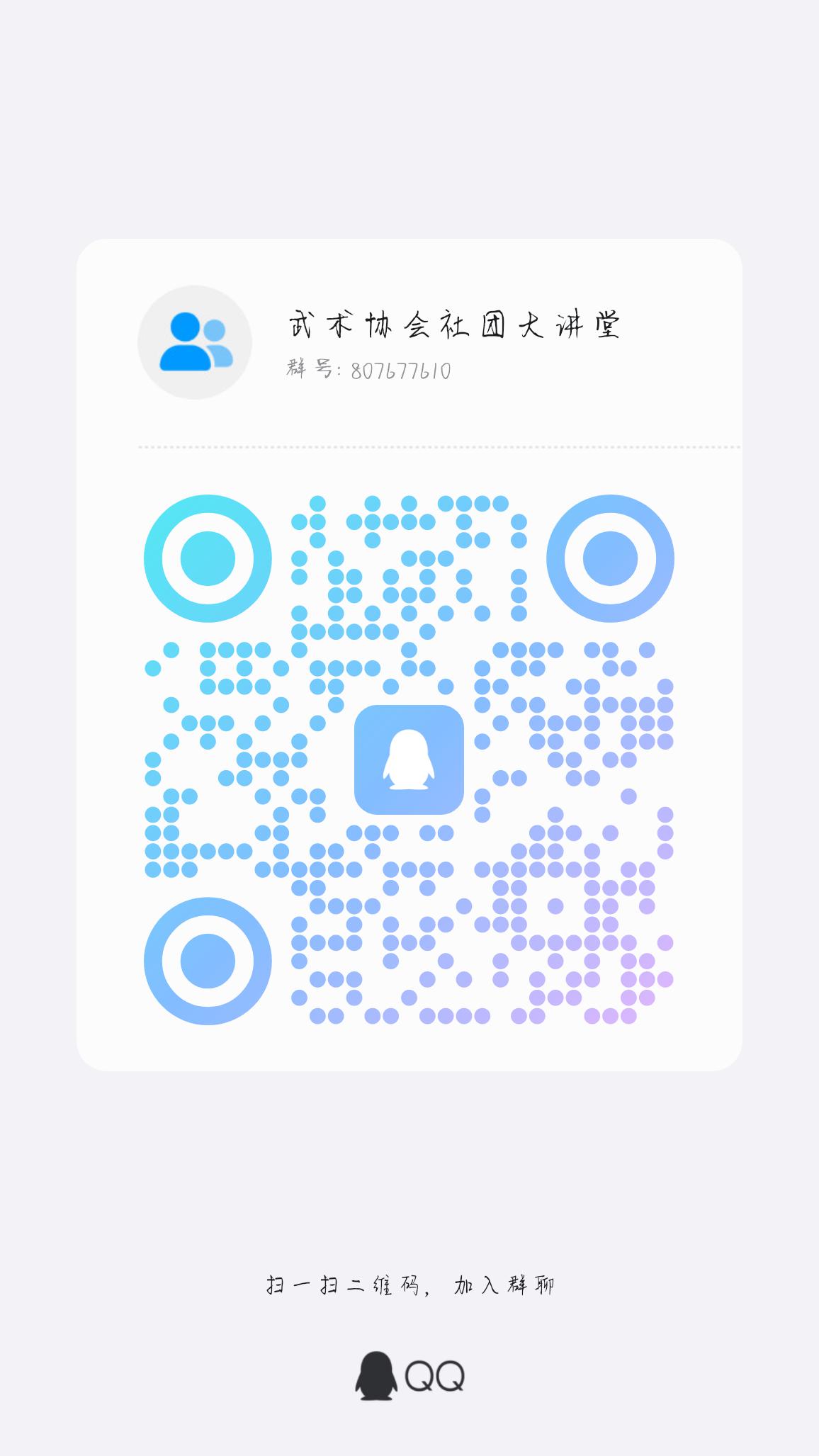 中华美食营养与安全协会群号：759744982                 群二维码：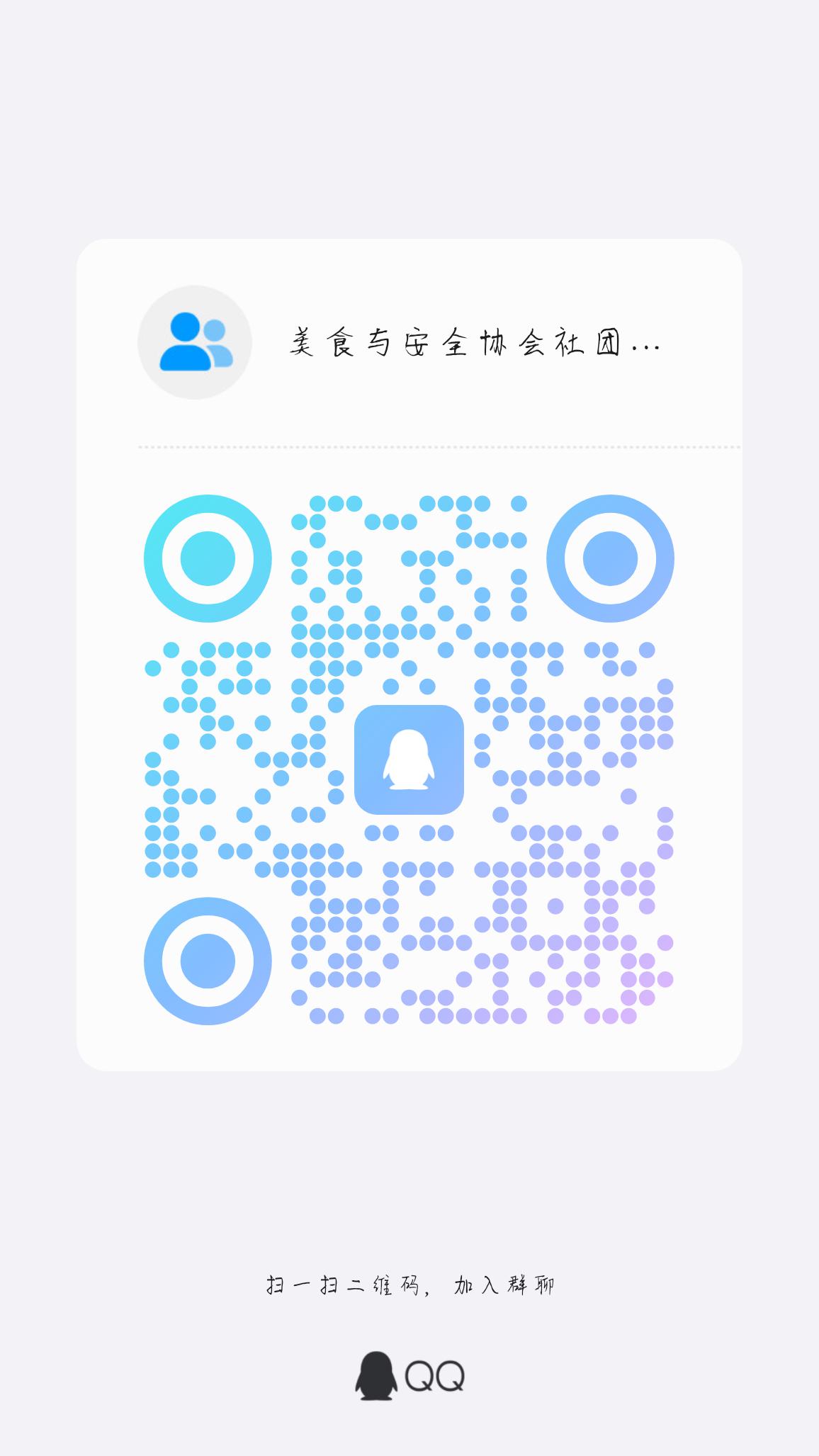 红十字会群号：759844583                 群二维码：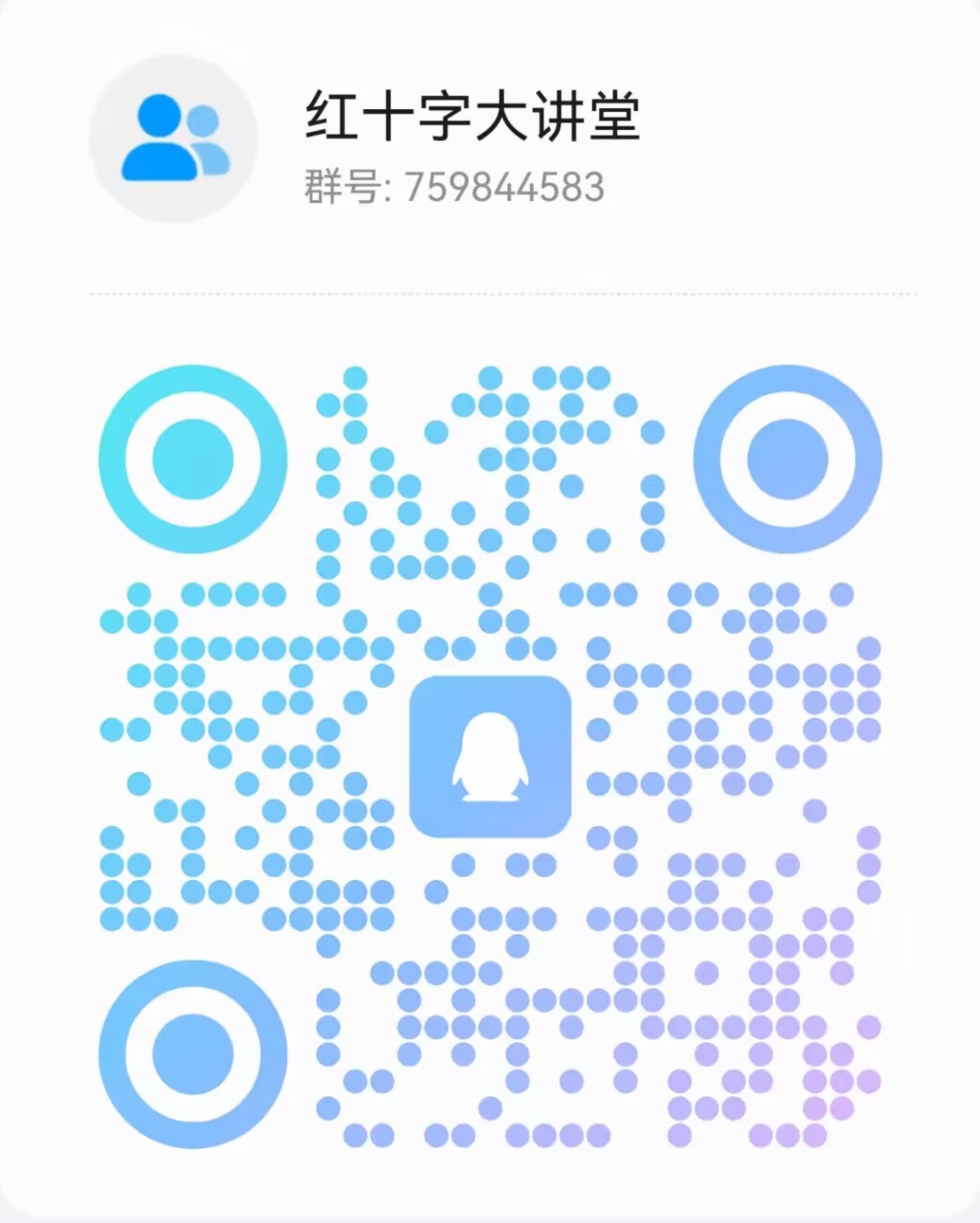 “锌”火相传小小化学家群号：372813598                 群二维码：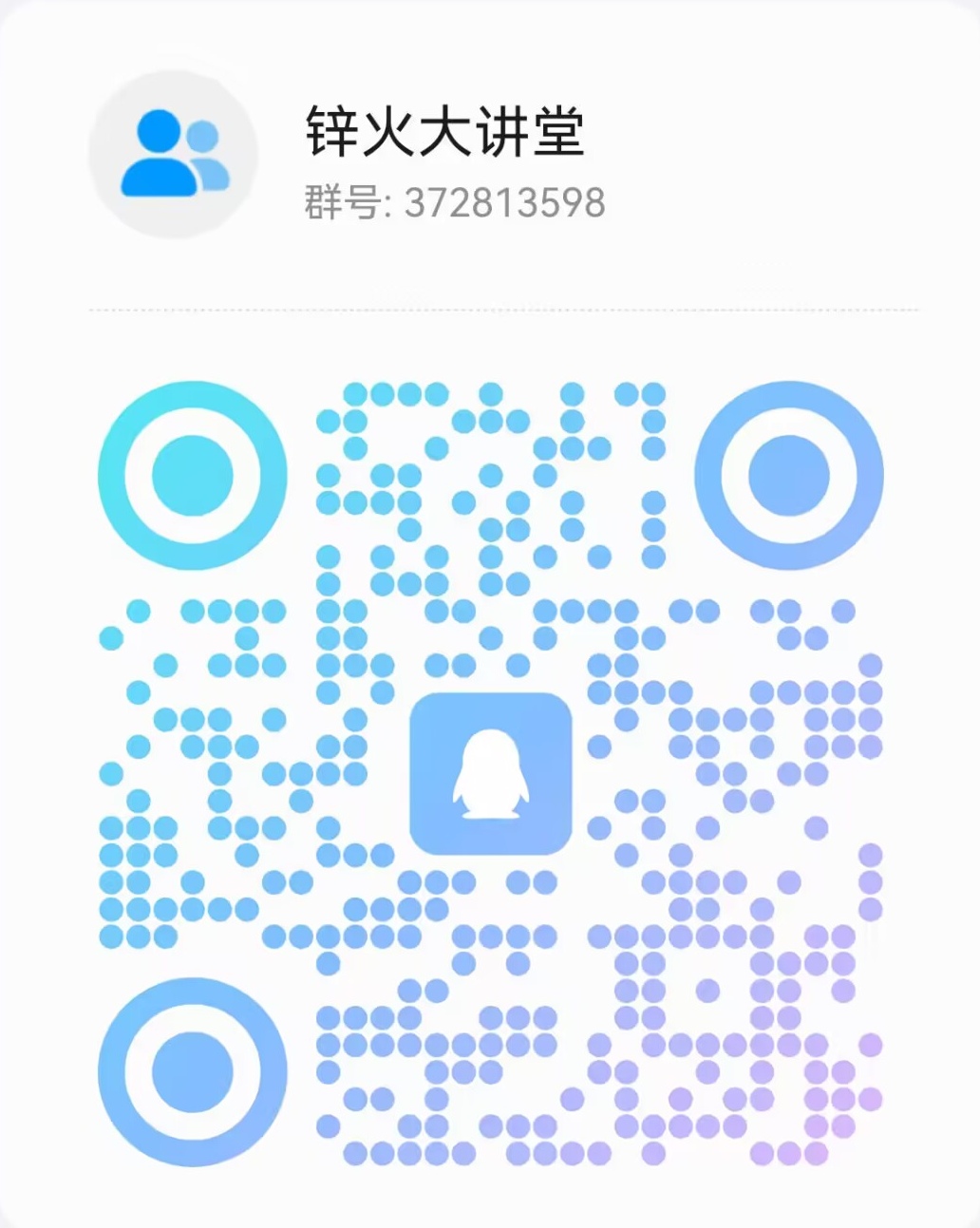 魔方协会群号：806880021                 群二维码：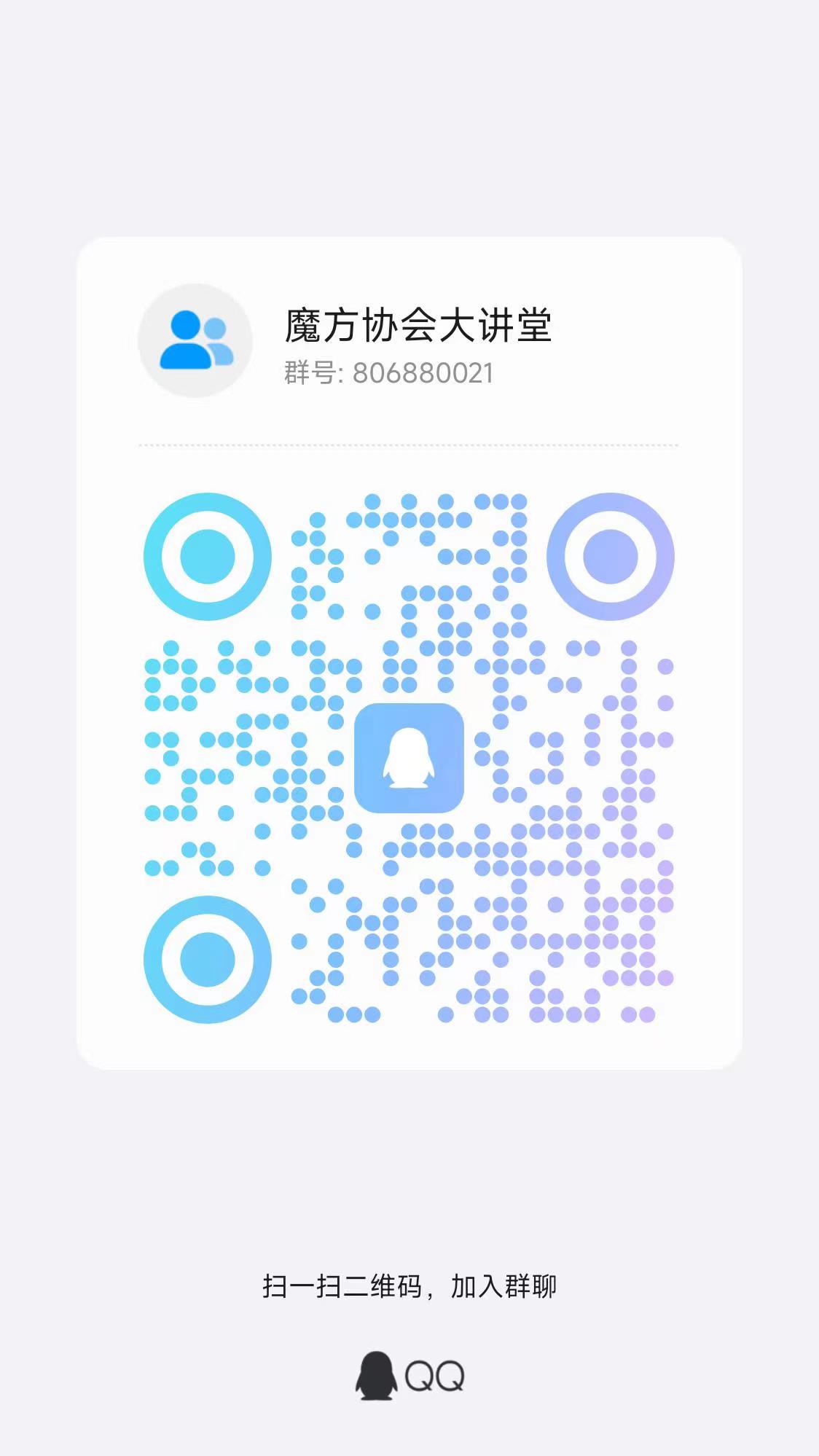 思享读书会群号：806934656                 群二维码：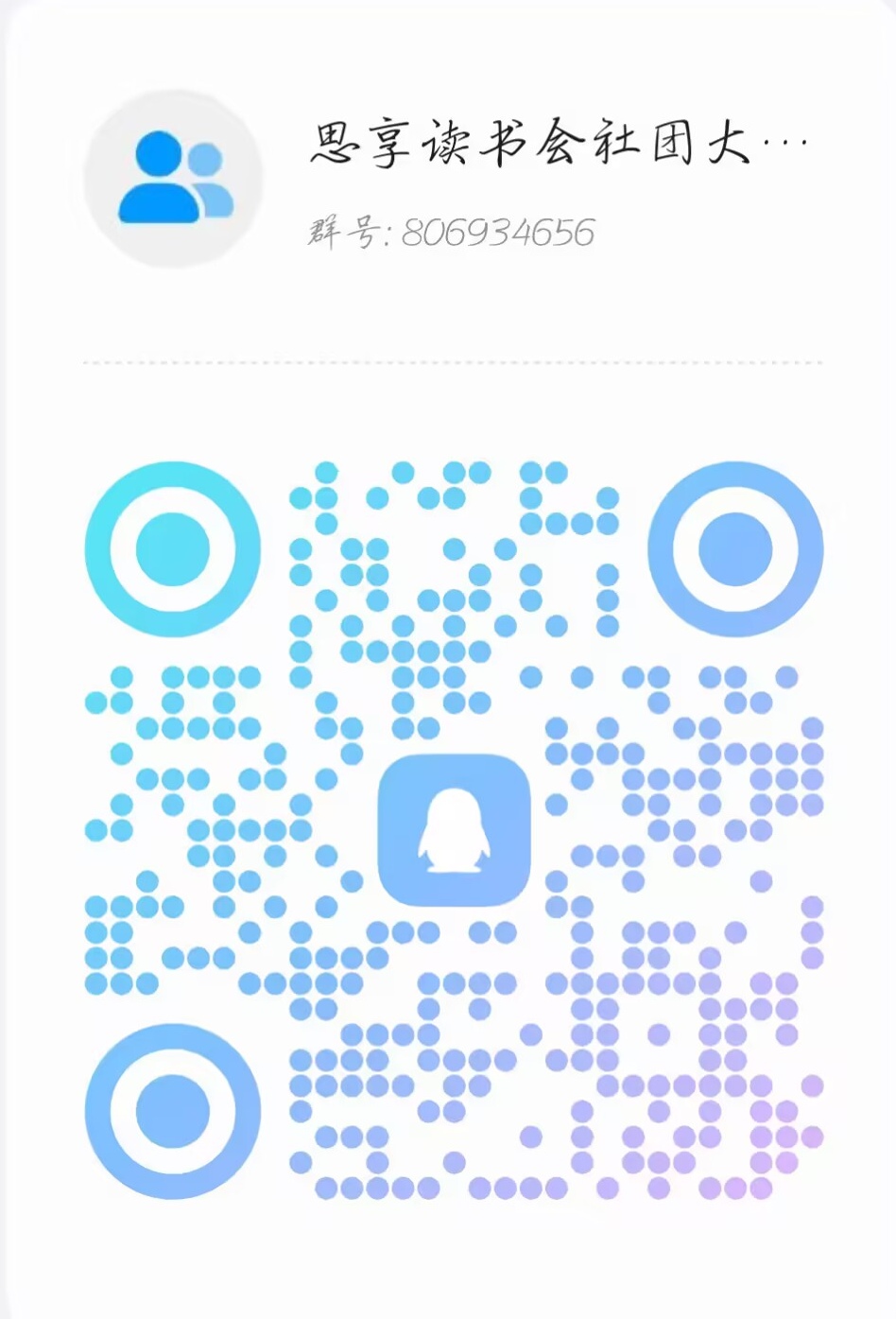 蓝丝带海洋保护协会群号：669745971                 群二维码：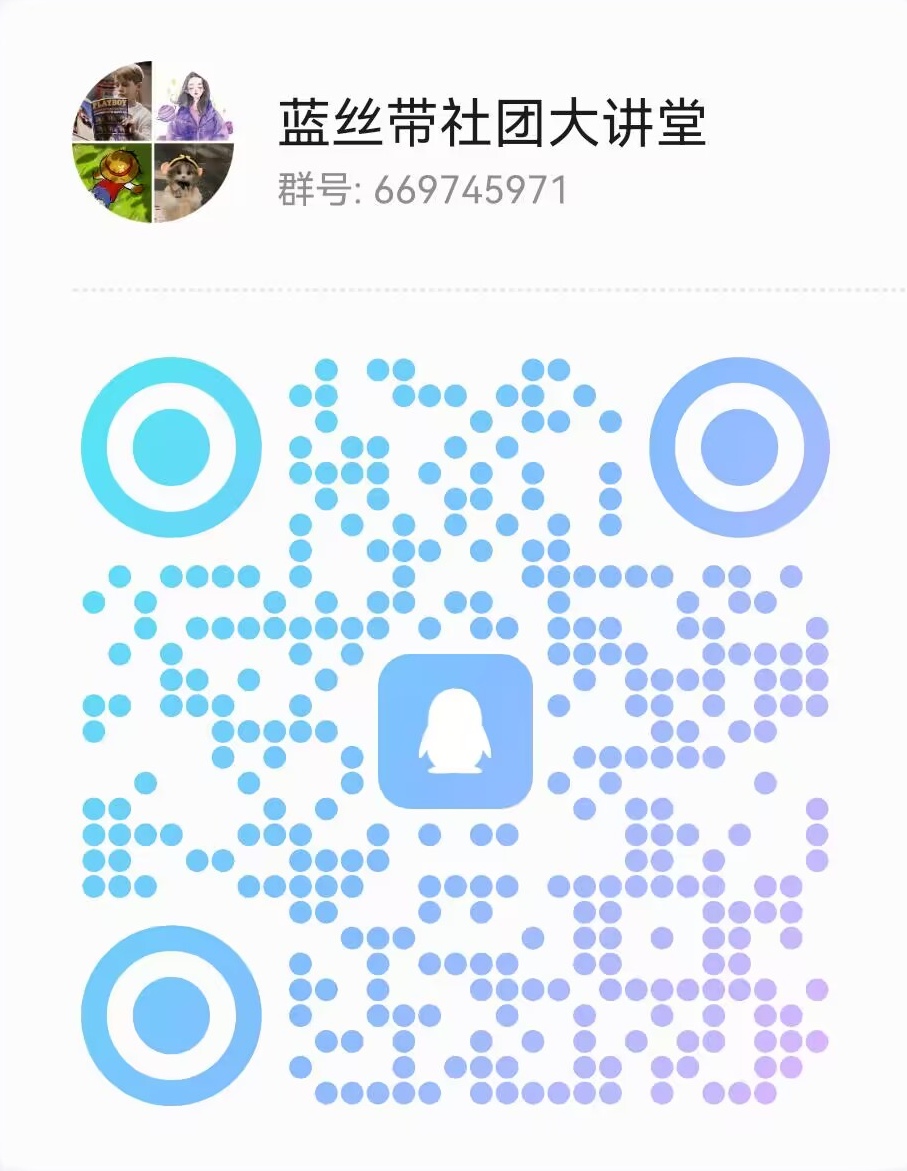 协会名称社团类别主题协会名称社团类别主题三农学会志愿服务类“乡村振兴中的青农力量”武术协会体育竞技类“众联博弈，武韵华章”中华美食营养与安全协会社会实践类“论中国美食文化，习食物相生之道”红十字会志愿服务类“红心助力，惠及你我”“锌”火相传小小化学家社会实践类视觉盛宴！科学足迹，化学奇迹，带你探秘魔法世界魔方协会体育竞技类“一小时带你玩转魔方”思享读书会学术科技类相约春天，一起“悦”读蓝丝带海洋保护协会志愿服务类“海洋的呼唤：保护我们的蓝色星球”